2016年度　本試験　化学　第3問　－　問5必要があれば，原子量は次の値を使うこと。　H　1.0　　　　C　12　　　　N　14　　　　O　16　　　　Na　23　　　　Cl　35.5　実在気体とことわりがない限り，気体はすべて理想気体として扱うものとする。【問題】　Al3＋，Ba2＋，Fe3＋，Zn2＋を含む水溶液から，図3の実験により各イオンをそれぞれ分離することができた。この実験に関する記述として誤りを含むものを，下の①～⑥のうちから一つ選べ。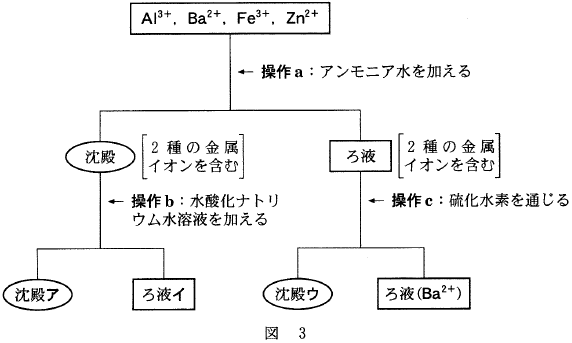 ①　操作aでは，アンモニア水を過剰に加える必要があった。②　操作bでは，水酸化ナトリウム水溶液を過剰に加える必要があった。③　操作cでは，硫化水素を通じる前にろ液を酸性にする必要があった。④　沈殿アを塩酸に溶かしてK4[Fe(CN)6]水溶液を加えると，濃青色沈殿が生じる。⑤　ろ液イに塩酸を少しずつ加えていくと生じる沈殿は，両性水酸化物である。⑥　沈殿ウは，白色である。2016年度　本試験　化学　第3問　－　問5【問題情報】【正解】③　操作cでは，硫化水素を通じる前にろ液を酸性にする必要があった。【解説】操作a　アンモア水を加えたとき，陽イオンはそれぞれ次のようになります。　Al3＋：水酸化アルミニウムAl(OH)3として沈殿する。　Ba2＋：沈殿せず，Ba2＋としてろ液に含まれる　Fe3＋：水酸化鉄（Ⅲ）Fe(OH)3として沈殿する。　Zn2＋：少量の場合は水酸化亜鉛Zn(OH)2として沈殿する。過剰（多量）に加えると，テトラアンミン亜鉛(Ⅱ)イオン（錯イオン）[Zn(NH3)4]2＋としてろ液に含まれる。　図3では，操作aのあと，沈殿，ろ液ともに2種の金属イオンを含んでいることから，過剰（多量）のアンモニア水を加えてZn2＋を錯イオンにしていることがわかります。操作b　水酸化ナトリウム水溶液を加えたとき，水酸化アルミニウムAl(OH)3と水酸化鉄(Ⅲ)Fe(OH)3はそれぞれ次のようになります。　Al(OH)3：少量の場合は沈殿のまま。過剰（多量）に加えると，テトラヒドロキシドアルミン酸イオン（錯イオン）[Al(OH)4]－としてろ液に含まれる。　Fe(OH)3：少量の場合でも，過剰（多量）の場合でも，沈殿のまま。　操作bのあと，金属イオンを分離したことから，過剰（多量）の水酸化ナトリウム水溶液を加えてAl3＋を錯イオンにしていることがわかります。操作c　ろ液にBa2＋が含まれていることから，Zn2＋を含む沈殿が生じたことがわかります。Zn2＋を含む水溶液に硫化水素を通じるとき，酸性では沈殿を生じず，中性・塩基性では沈殿を生じます。　以上のことから，③の「操作cでは，硫化水素を通じる前にろ液を酸性にする必要があった。」というのが誤りです。高校化学Net参考書　http://ko-ko-kagaku.net/単元陽イオンの分離配点4点計算問題×難易度普通